Learning Objective  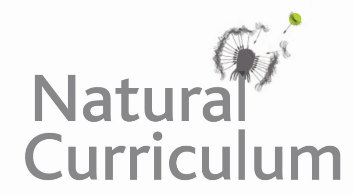 We are learning how to demarcate sentences with capital letters, full stops, question marks and exclamation marks. Challenge 1Complete each of the following sentences with a correct punctuation mark, having decided if it is a sentence, question, command or exclamation.The team have to walk uphill for about 5km to get to the release site __This is the last time that these birds will see the inside of a cage __What an amazing place this rainforest is ___ Did you know that scarlet macaws can eat fruits that would poison other animals __The amount of scarlet macaws in Guatemala has just increased by 5% ___Stop chopping down the rainforest ___Challenge 2Read the following statements about the scarlet macaw. Underneath write a question/ command or exclamation using the information in the statement to help. Remember your punctuation! (See example)Statement: The team has made history as this is the first time captive bred scarlet macaws have been released into the wild in Guatemala.Question: Have scarlet macaws been released into the wild in Guatemala before?1. Statement: Scarlet macaws like to feed on fruit, nuts, insects and snails.  Question: _______________________________________________________2. Statement: Their loud calls, squawks and screams echo throughout the rainforest.  Exclamation:_____________________________________________________3. Statement: Many scarlet macaws are trapped to be sold as pets.   Command:________________________________________________________4. Statement: Macaws latch onto branches and examine items with their powerful claws.   Question:________________________________________________________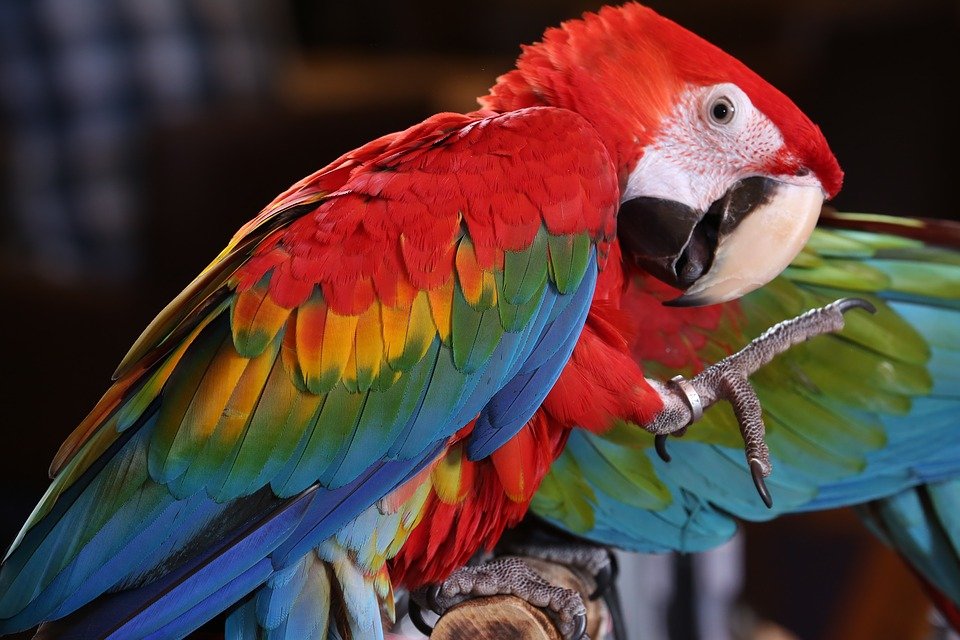 